Blessed Savior Lutheran ChurchFlorissant, Missouri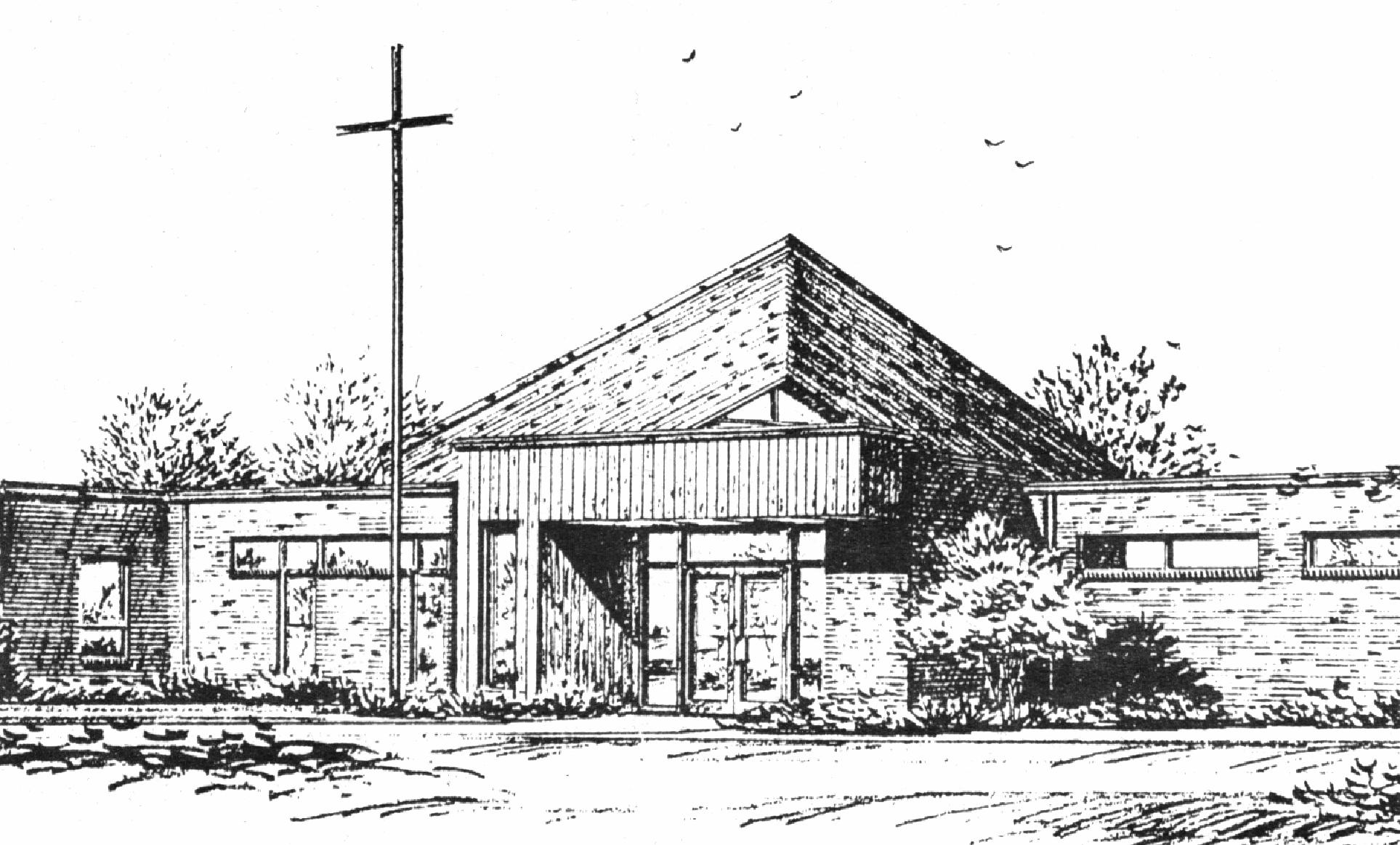 “Empowered by God’s Holy Word,we joyfully share the love of Jesus with all people;through worship, teaching, fellowship,service and witnessing.” Fourth Sunday in LentMarch 10, 2024The Lutheran Church-Missouri SynodBLESSED SAVIOR LUTHERAN CHURCHTelephone:  831-1300www.blessedsavior-lcms.orgPastor Matthew Roeglin+ + + + + + + + + + + +Fourth Sunday in LentSunday, March 10, 2024WE WELCOME YOU to our worship service this morning.  We pray God’s rich blessings upon you as you hear His Word and praise His holy name.  We ask our members and visitors to please use the friendship pad found on the pew.  Kindly hand the friendship pad to the person sitting next to you.  The Ushers will collect them after the service.  Thank You.THIS WORSHIP FOLDER / CHURCH BULLETIN is prepared for your convenience and contains the entire order of worship with all spoken and sung responses.  However, if you are more comfortable using the hymnal, you may use the order of worship found in the front pages of Lutheran Service Book where all the melodies are shown for the sung responses of the congregation.Divine Service 3						p.184Greeting of Peace  The people may greet one another in the name of the Lord, saying, “Peace be with you,” as a sign of reconciliation and of the unity of the Spirit in the bond of peace. (Matt. 5:22-24; Eph. 4:1-3).	Opening Hymn “By Grace I’m Saved”	# 566StandConfession and AbsolutionThe sign of the cross may be made by all in remembrance of their Baptism.P	In the name of the Father and of the T Son and of the Holy Spirit.C	Amen.P	Beloved in the Lord! Let us draw near with a true heart and confess our sins unto God our Father, beseeching Him in the name of our Lord Jesus Christ to grant us forgiveness.P	Our help is in the name of the Lord,C	who made heaven and earth.P	I said, I will confess my transgressions unto the Lord,C	and You forgave the iniquity of my sin.Silence for reflection on God’s Word and for self-examination.P	O almighty God, merciful Father,C	I, a poor, miserable sinner, confess unto You all my sins and iniquities with which I have ever offended You and justly deserved Your temporal and eternal punishment. But I am heartily sorry for them and sincerely repent of them, and I pray You of Your boundless mercy and for the sake of the holy, innocent, bitter sufferings and death of Your beloved Son, Jesus Christ, to be gracious and merciful to me, a poor, sinful being.P	Upon this your confession, I, by virtue of my office, as a called and ordained servant of the Word, announce the grace of God unto all of you, and in the stead and by the command of my Lord Jesus Christ I forgive you all your sins in the name of the Father and of the T Son and of the Holy Spirit.C	Amen.StandService of the WordIntroit (Spoken)	Psalm 27:3–5; antiphon: v. 1The Lord is my light and my salvation; whom | shall I fear?*
	The Lord is the stronghold of my life; of whom shall I | be afraid?
Though an army encamp against me, my heart | shall not fear;*
	though war arise against me, yet I will be | confident.
One thing have I asked of the Lord, that will I seek | after:*
	that I may dwell in the house of the Lord all the days of my life, to gaze upon the beauty of the Lord and to inquire in his | temple.
For he will hide me in his shelter in the day of | trouble;*
	he will conceal me under the cover of his tent; he will lift me high up- | on a rock.
Glory be to the Father and | to the Son
	and to the Holy | Spirit;
as it was in the be- | ginning,
	is now, and will be forever. | Amen.
The Lord is my light and my salvation; whom | shall I fear?*
	The Lord is the stronghold of my life; of whom shall I | be afraid?Kyrie	p. 186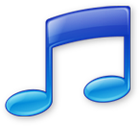 C	Lord, have mercy upon us.Christ, have mercy upon us.Lord, have mercy upon us.Salutation and Collect of the Day	p.189P	The Lord be with you.C	And with thy spirit.P	Let us pray.            C	Almighty God, our heavenly Father, Your mercies are new every morning; and though we deserve only punishment, You receive us as Your children and provide for all our needs of body and soul. Grant that we may heartily acknowledge Your merciful goodness, give thanks for all Your benefits, and serve You in willing obedience; through Jesus Christ, Your Son, our Lord, who lives and reigns with You and the Holy Spirit, one God, now and forever.  Amen.SitOld Testament Reading	Numbers 21:4–9     4From Mount Hor they set out by the way to the Red Sea, to go around the land of Edom. And the people became impatient on the way. 5And the people spoke against God and against Moses, “Why have you brought us up out of Egypt to die in the wilderness? For there is no food and no water, and we loathe this worthless food.” 6Then the Lord sent fiery serpents among the people, and they bit the people, so that many people of Israel died. 7And the people came to Moses and said, “We have sinned, for we have spoken against the Lord and against you. Pray to the Lord, that he take away the serpents from us.” So Moses prayed for the people. 8And the Lord said to Moses, “Make a fiery serpent and set it on a pole, and everyone who is bitten, when he sees it, shall live.” 9So Moses made a bronze serpent and set it on a pole. And if a serpent bit anyone, he would look at the bronze serpent and live.A	This is the Word of the Lord.C	Thanks be to God.Gradual	Hebrews 12:2C  O come, let us fix our eyes on  Jesus, the founder and perfecter of our faith, who for the joy that was set before him endured the cross, despising the shame,
and is seated at the right hand of the throne of God.Epistle	Ephesians 2:1–10     1And you were dead in the trespasses and sins 2in which you once walked, following the course of this world, following the prince of the power of the air, the spirit that is now at work in the sons of disobedience— 3among whom we all once lived in the passions of our flesh, carrying out the desires of the body and the mind, and were by nature children of wrath, like the rest of mankind. 4But God, being rich in mercy, because of the great love with which he loved us, 5even when we were dead in our trespasses, made us alive together with Christ—by grace you have been saved— 6and raised us up with him and seated us with him in the heavenly places in Christ Jesus, 7so that in the coming ages he might show the immeasurable riches of his grace in kindness toward us in Christ Jesus. 8For by grace you have been saved through faith. And this is not your own doing; it is the gift of God, 9not a result of works, so that no one may boast. 10For we are his workmanship, created in Christ Jesus for good works, which God prepared beforehand, that we should walk in them. A	This is the Word of the Lord.C	Thanks be to God.StandVerse of the Day	John 3:16C  For God so loved the world, that he gave his only Son, that whoever believes in him should not perish but have eternal life.Holy Gospel	John 3:14–21P	The Holy Gospel according to St. John, the third chapter.C	Glory be to Thee, O Lord.     14Jesus said: “As Moses lifted up the serpent in the wilderness, so must the Son of Man be lifted up, 15that whoever believes in him may have eternal life.     16“For God so loved the world, that he gave his only Son, that whoever believes in him should not perish but have eternal life. 17For God did not send his Son into the world to condemn the world, but in order that the world might be saved through him. 18Whoever believes in him is not condemned, but whoever does not believe is condemned already, because he has not believed in the name of the only Son of God. 19And this is the judgment: the light has come into the world, and people loved the darkness rather than the light because their deeds were evil. 20For everyone who does wicked things hates the light and does not come to the light, lest his deeds should be exposed. 21But whoever does what is true comes to the light, so that it may be clearly seen that his deeds have been carried out in God.”P	This is the Gospel of the Lord.C	Praise be to Thee, O Christ.Apostles’ Creed	p.192C	I believe in God, the Father Almighty,     maker of heaven and earth.And in Jesus Christ, His only Son, our Lord,     who was conceived by the Holy Spirit,     born of the virgin Mary,     suffered under Pontius Pilate,     was crucified, died and was buried.     He descended into hell.     The third day He rose again from the dead.     He ascended into heaven     and sits at the right hand of God the Father Almighty.     From thence He will come to judge the living and the dead.I believe in the Holy Spirit,     the holy Christian Church,          the communion of saints,     the forgiveness of sins,     the resurrection of the body,     and the life T everlasting. Amen.SitMite Box/Team CollectionChildren's MessageSermon Hymn    “God Loved the World So That He Gave”	# 571SermonOfferingStandOffertory	p. 192C	Create in me a clean heart, O God, and renew a right spirit within me.Cast me not away from Thy presence, and take not Thy Holy Spirit from me.Restore unto me the joy of Thy salvation, and uphold me with Thy free spirit. Amen.Prayer of the ChurchAfter each petition of the prayers:  After the final petition:Lord’s Prayer	p. 196C	Our Father who art in heaven,     hallowed be Thy name,     Thy kingdom come,     Thy will be done on earth as it is in heaven;     give us this day our daily bread;     and forgive us our trespasses as we forgive those who trespass against us;     and lead us not into temptation,     but deliver us from evil.	For Thine is the kingdom and the power and the glory forever and ever. Amen.Benediction	p. 202P	The Lord bless you and keep you.The Lord make His face shine upon you and be gracious unto you.The Lord lift up His countenance upon you and T give you peace.C	Amen, amen, amen.Closing Hymn “My Faith Looks Up to Thee”	LSB 702AcknowledgmentsUnless otherwise indicated, Scripture quotations are from the ESV® Bible (The Holy Bible, English Standard Version®), copyright © 2001 by Crossway, a publishing ministry of Good News Publishers. Used by permission. All rights reserved.Created by Lutheran Service Builder © 2024 Concordia Publishing House.AnnouncementsAfter the announcements, please stand for the closing hymn. “God Loved the World So That He Gave”	              #571God loved the world so that He gaveHis only Son the lost to save,That all who would in Him believeShould everlasting life receive.  Go and Serve the LordAcknowledgments Unless otherwise indicated, all scripture quotations are from The Holy Bible, English Standard Version, copyright © 2001 by Crossway Bibles, a division of Good News Publishers. Used by permission. All rights reserved.  Created by Lutheran Service Builder © 2006 Concordia Publishing House.The Liturgist & Preacher: 	     Pastor Matthew RoeglinThe Acoloyte:                                                           Sunday 9:30 a.m. Danny RoeglinThe Sound System:  	    Bradley Justin Grimes	The Organist:	Substitute Organist Service Altar Flowers- are placed by Ray & Della Eggimann in celebration of their 51st wedding anniversary and for the many blessings God has bestowed upon them.Easter Lily & Hydrangea Order Forms are on the table in back of church. There are 7 Lilies and 4 Hydrangea’s (1 Pink & 3 Blue) left.   The cost is $9.00.  If you are writing a check, please make it out to Blessed Savior Lights.  BLESSED SAVIOR’S CALENDARMarch 10, 2024 – March 17, 2024TODAY:	Sunday	8:15 a.m. Adult Bible Study – McKennaMite Box	9:30 a.m. Worship Service TEAM	10:45 a.m. Adult Bible Study w/Pastor, Mar. 10	Sunday School & High School	MONDAY: 	 Mar. 11	 TUESDAY:         	Mar. 12	WEDNESDAY:	   2:30 p.m. Pastor’s Adult Bible Study	   5:30 p.m. Dinner – LIGHTS LWMLMar. 13	   6:30 p.m. Mid-Week Lenten Service	  	THURSDAY:	  	Mar. 14         	  FRIDAY:	Mar. 15	Pastor – Day with familySATURDAY:       Mar. 16	NEXT	SUNDAY           8:15 a.m. Adult Bible Study (McKenna)	9:30 a.m. Worship Service W/Holy Communion	10:45 a.m. Adult Bible Class (Pastor)Mar. 17	10:45 a.m. Sunday School & High School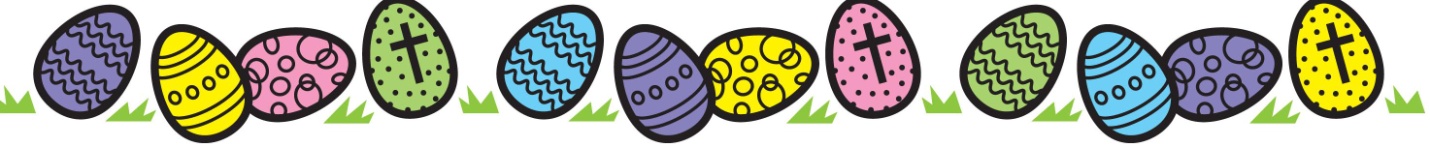 The Board of Outreach would like to thank those who signed up to bring cupcakes. Please remember to bring your cupcakes by:Friday, March 22nd 7:30 – 11:30 a.m. orSaturday, March 23rd by 9:00 a.m.Again, thank you for your support.  The children (and adults) should really have a good time.  Please feel free to tell your family, friends and neighbors.  Just bring your own basket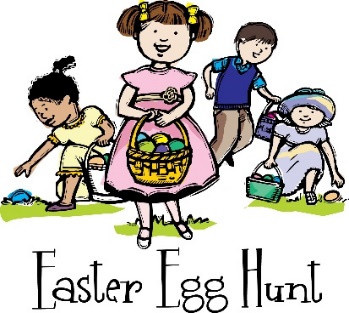 Saturday, March 23rd, 2024  at 10:00 a.m.      Come and enjoy a fun time hunting for Easter eggs.  Afterwards, come inside for the retelling of the Resurrection Story and then enjoy some cupcakes and drinks.     Please feel free to invite your family, friends, neighbors and co-workers.  COMMUNITY IS WELCOMEEASTER POTLUCKSunday, March 31, 2024 * 8:00 a.m.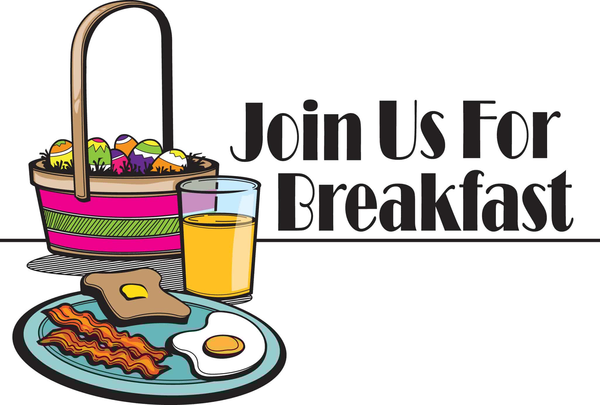 On Easter Sunday there will be only 1 service at 9:30 a.m.  A breakfast will be served at 8:00 a.m.  A sign up sheet is in the back of church for you to sign up for a dish to bring and how many will be coming.  The Lutheran Resale Shop is asking for happy volunteers to help us hang spring clothing at our Shop on March 11th from 10 am until 3 pm.  We are the only Lutheran Resale Shop in the St. Louis area made up of volunteers from the Lutheran faith.  We are a charity and all our profits go to Lutheran Family and Children's Services and to Lutheran Senior Services.  Volunteers will either be standing or sitting.  Bring your sack lunch and a friend.  All who come to help will be offered $10 in merchandise.  You are very much needed.  Call the Shop at 314-389-9970 if you are interested.  We are at 6701 W. Florissant in St. Louis.Prayers for our Church and Community Week of March 10th.   Each week we pray for members of our Church and our Community.  Last week March 3 was on the front and March 10th prayers were on the back.  If you did not receive the prayers or need another copy the Ushers will be happy to hand you one at the end of the service.Grace Chapel Youth Group“A Night Under the Big Top” Trivia Night/Silent Auction hosted by the Grace Chapel Youth Group will be held on Friday, March 22, 2024, at 7:00 PM in the school’s gymnasium. Doors open at 6:30 PM. Table groups are eight players. Cost is $20.00 per person/$150.00 if you purchase the entire table. You may bring your own refreshments, but no alcoholic beverages are permitted. Soda and bottled water will be provided. Call 314-868-3232 or email churchoffice@gracechapelstl.org to reserve your table. Proceeds will benefit Grace Chapel’s Youth Ministry and their 2024 Summer Servant Event.Thank you for your help in getting this information out to your congregation.Carol YoungChurch SecretaryMarch 10                4th Sunday in Lent            Ephesians 2:10 “For we are his workmanship, created in Christ Jesus for good works, which God prepared beforehand, that we should walk in them.” Even the good we do in this world is a gift from God, prepared beforehand for us to do. And this too is a gift! For isn’t doing good also a good thing for the one who does it? So from first to last, from the Lord’s free salvation given to us to the good works He’s prepared for us, everything is a gift of God’s grace.Our Response to God’s Love – March 3, 2024General Offerings….				$  2,005.10		                   Misc. – Lent 2/28/24			            $     130.00Total response for week of:    Mar 3		$  2,135.00   Weekly Budget Needed			$- 3,800.00				Deficit		$- 1,665.00Blessings Upon BlessingsAnniversary Campaign- Update                                       Wk of 3/03/24                               YTDDebt Reduction           $         0.00                               $  4,160.00Improvement/Banners $      10.00                          	      $  1,575.00                                     $      10.00                               $   5,735.00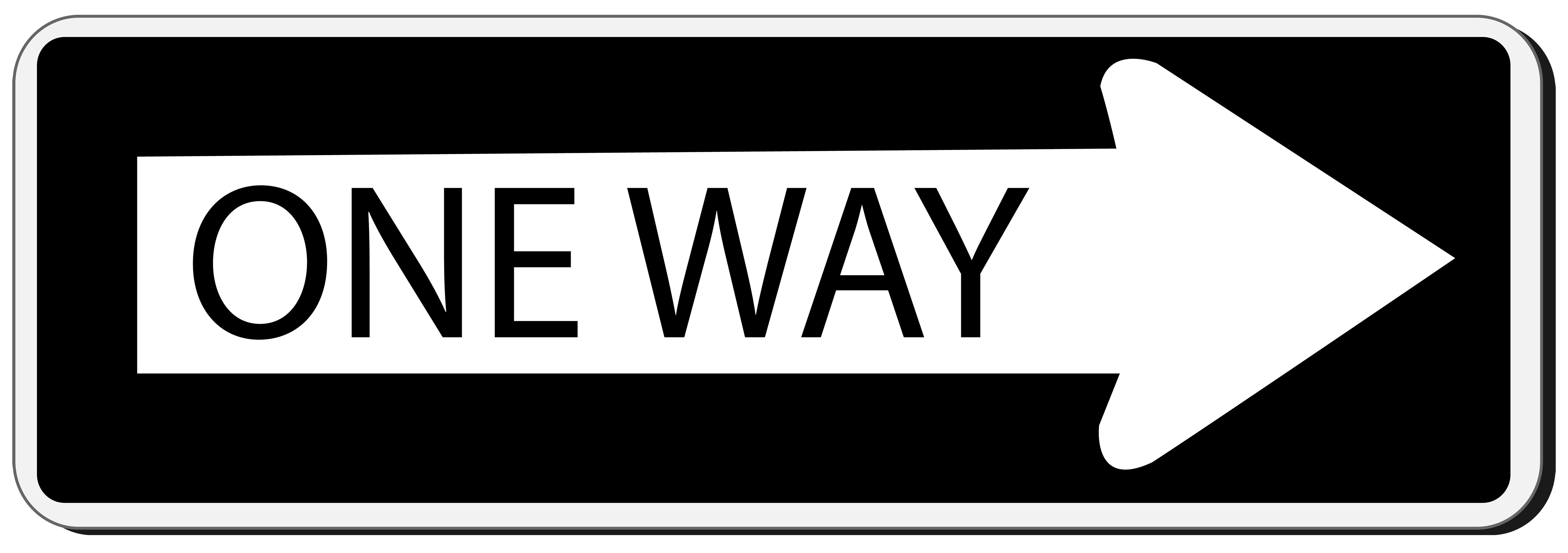 God’s Word, Leading Us In The Right Direction!!!(A Saying)Yesterday is history, tomorrow is a mystery. Today is an unrepeatable gift. That is why it is called the present.(What does the Bible tell us?)Because of God’s great love, we are not consumed, for His compassions never fail. They are new every morning; great is your faithfulness.  Lamentations 3:22-23Therefore do not be anxious about tomorrow, for tomorrow will be anxious for itself.  Let the day’s own trouble be sufficient for the day.  Matthew 6:34God’s blessings, from LWML-LightsWe warmly welcome all of the ladies of Blessed Savior Church to our next meeting on Sunday, April 7th at noon.Our Special Prayers and IntercessionsServing in our Armed Forces – Andrew Mack, Paul Hackett, Jay Warren, Michael Rice, Caleb McElyea, Jeff Throgmorton, Adam Guercio, Chance Glover, Cody Guercio, Danny Chung, Zayne Glatz, Alanna Kreppert, James Adelhardt, Sean Bentrup, Wesley Peach, Jordan Rolf, Anne Heintzelman, Austin Dreckshage, Ken Leppert II, Shelby Croghan & Richard Vengels.  *Please note: Those who are named in our special prayers and intercessions list are placed there by members of our congregation.  St. Paul tells us in 1Timothy 2:1-2:  “I urge, then, first of all, that requests, prayers, intercessions and thanksgivings be made for everyone – for kings and all those in authority, that we may live peaceful and quiet lives in all godliness and holiness. This is good, and pleases God our Savior.”  Those named remain joyfully in our prayers until the person who requested our prayers removes them or until the Lord resolves their need.  Therefore, as St. Paul tells us in Philippians 4:6 “Do not be anxious about anything, but in everything, by prayer and petition, with thanksgiving, present your request to God.PLord, In Your mercy.CHear our prayer.PThrough Jesus Christ, Our Lord.CAmen.